OFERTA O PRZYZNANIE DOTACJI NA WSPARCIE PRZEDSIĘWZIĘCIAZ ZAKRESU ROZWOJU SPORTUDANE WNIOSKODAWCYpełna nazwa wnioskodawcy .....................................................................................................................................................................................................................................................................................................dokładny adres wnioskodawcy .................................................................................................................................................................................................................................................................................................numer w Krajowym Rejestrze Sądowym lub w ewidencji ...........................................................................data wpisu, rejestracji lub utworzenia ...........................................................................................................5) nr NIP ................................................................... nr REGON ....................................................................6) tel. ......................................................................... faks ................................................................................7) e­mail: .................................................................. http:// .............................................................................nazwa banku i numer rachunku ................................................................................................................................................................................................................................................................................................nazwiska i imiona osób upoważnionych do podpisywania umowy .........................................................................................................................................................................................................................................osoba upoważniona do składania wyjaśnień i uzupełnień dotyczących oferty o dotację .......................................................................................................................................................................................................II. OPIS PRZEDSIĘWZIĘCIANazwa przedsięwzięcia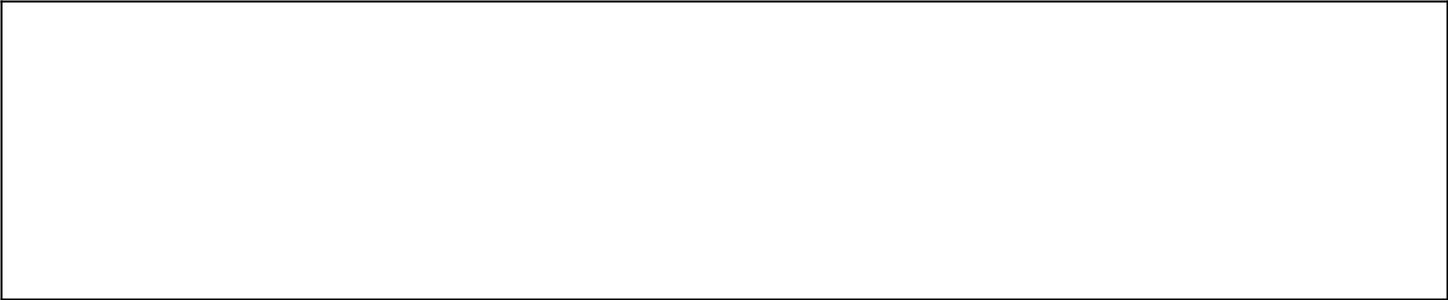 2) Miejsce i termin wykonywania przedsięwzięcia3) Cel publiczny przedsięwzięcia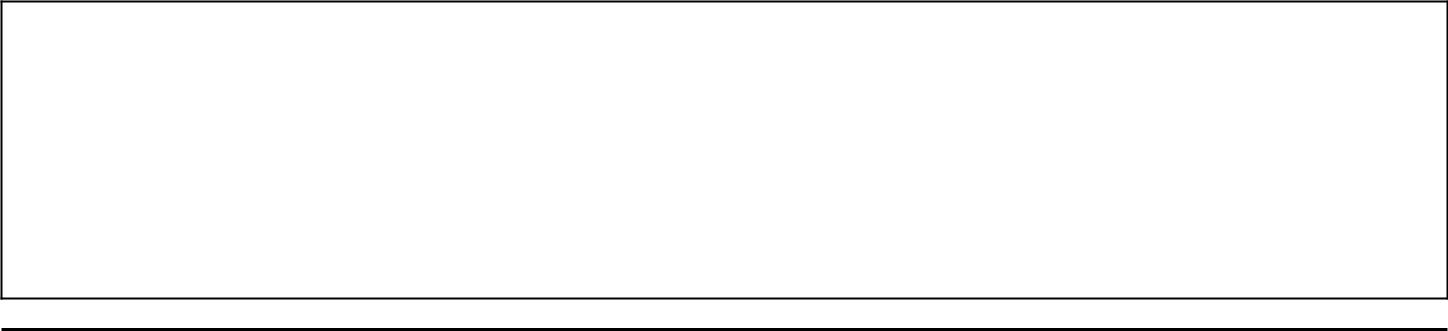 4) Szczegółowy opis przedsięwzięcia/spójny z kosztorysem5) Harmonogram planowanych działań6) Zakładane rezultaty realizacji przedsięwzięciaIII. KALKULACJA PRZEWIDYWANYCH KOSZTÓW REALIZACJI PRZEDSIĘWZIĘCIA3) Uwagi mogące mieć znaczenie przy ocenie kosztorysu:IV. PRZEWIDYWANE ŹRÓDŁA FINANSOWANIA PRZEDSIĘWZIĘCIA1)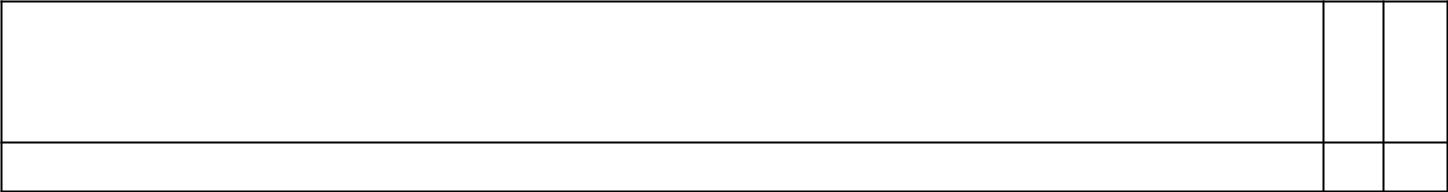 Ogółem:Informacja o uzyskanych przez wnioskodawcę środkach, których kwota została uwzględniona w ramach środków własnych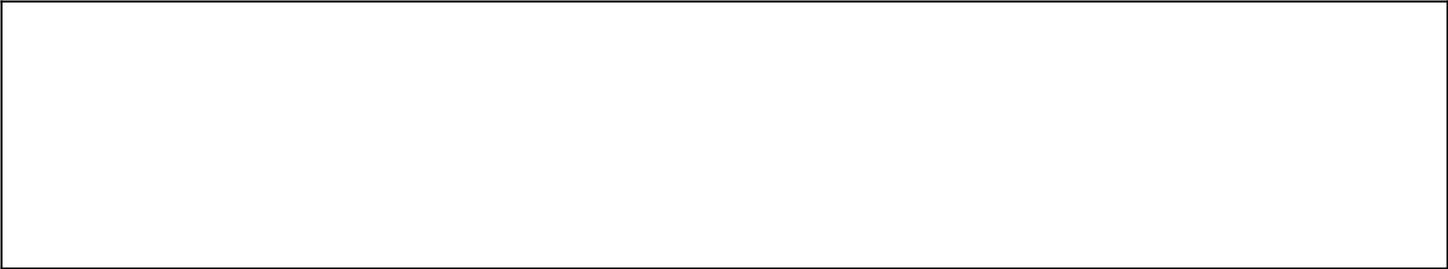 INNE INFORMACJE DOTYCZĄCE PRZEDSIĘWZIĘCIAZasoby kadrowe wnioskodawcy ­ przewidywane do wykorzystania przy realizacji przedsięwzięcia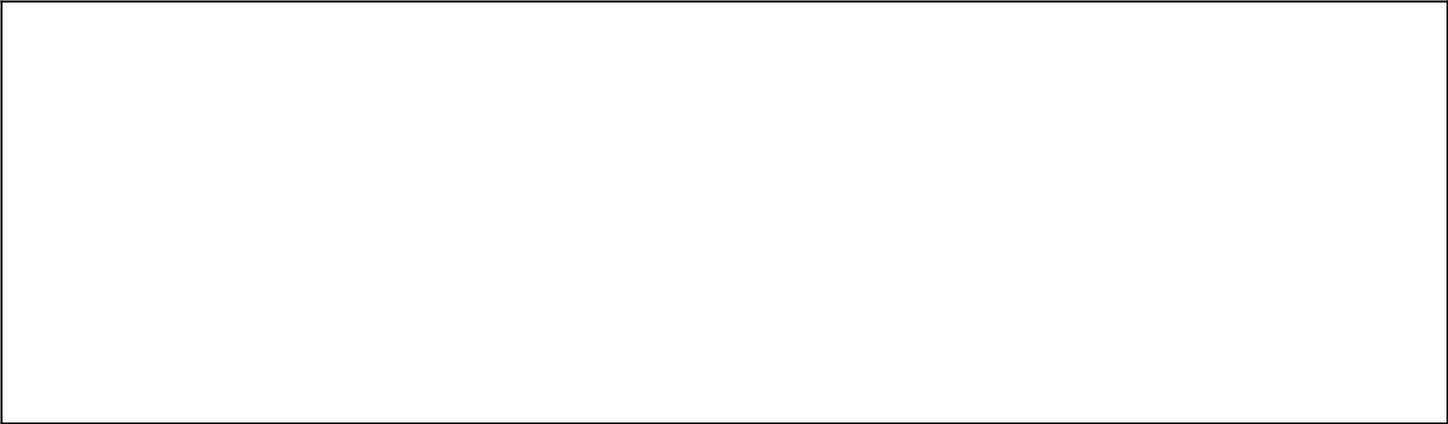 2) Dotychczasowe doświadczenia w realizacji podobnych przedsięwzięć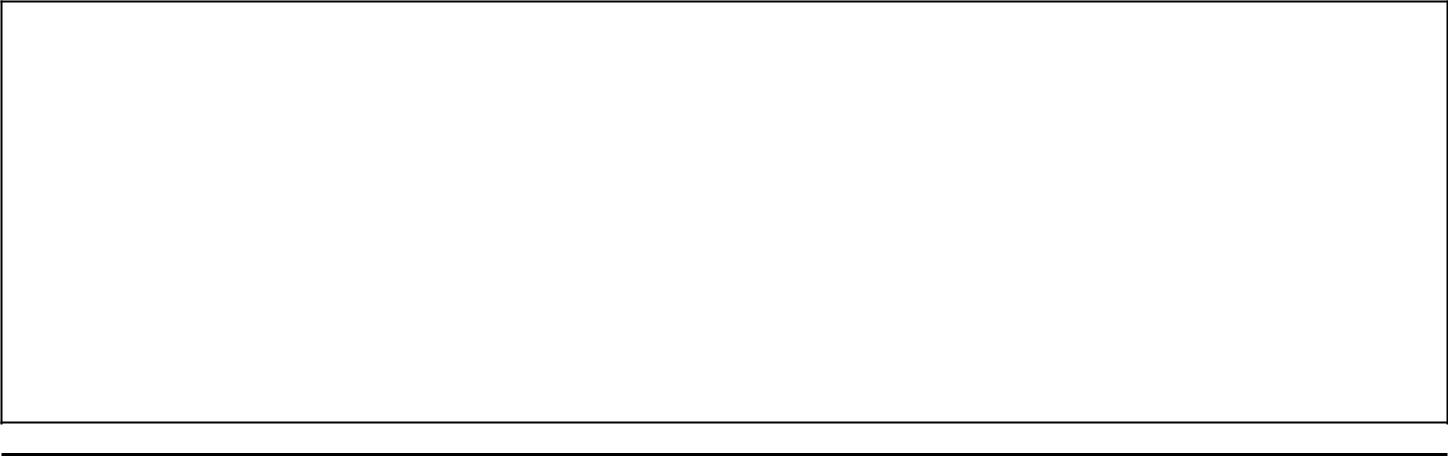 3) Partnerzy biorący udział w realizacji przedsięwzięciaInformacje o udziale wnioskodawcy w systemie współzawodnictwa sportowego w danej dziedzinie sportuOświadczamy (­my), że:proponowane przedsięwzięcie w całości mieści się w zakresie działalności wnioskodawcywszystkie podane w ofercie informacje są zgodne z aktualnym stanem prawnym i faktycznymZałączniki:odpis z Krajowego Rejestru Sądowego lub z ewidencji klubów sportowych wystawiony nie później niż na 3 miesiące przed terminem składania ofert;kserokopię (potwierdzoną za zgodność z oryginałem) aktualnego statutu;kserokopię (potwierdzoną za zgodność z oryginałem) tytuł zawodowy trenera, instruktora uprawniający do prowadzenia zajęć w danej dyscyplinie sportu;sprawozdanie merytoryczne z działalności klubu za rok poprzedzający ubieganie się o dotację;sprawozdanie finansowe klubu za rok poprzedni bądź oświadczenie wnioskodawcy o aktualnym stanie finansów;oświadczenie, że wnioskodawca nie działa w celu osiągnięcia zysku.(pieczęć wnioskodawcy)....................................................................................................................................................................(data i podpis osoby upoważnionej lub podpisy osób upoważnionych do składnia oświadczeń woli w imieniu wnioskodawcy)Całkowity koszt zadania ……………… Kosztorys ze względu na rodzaj kosztówCałkowity koszt zadania ……………… Kosztorys ze względu na rodzaj kosztówCałkowity koszt zadania ……………… Kosztorys ze względu na rodzaj kosztówCałkowity koszt zadania ……………… Kosztorys ze względu na rodzaj kosztów   (słownie ………………………………………………)RodzajKosztZ tego z wnioskowanejZ tego z finansowych środków własnych,LpLpRodzajcałkowityZ tego z wnioskowanejśrodków z innych źródeł,LpLpkosztówcałkowitydotacji (w zł)środków z innych źródeł,kosztów(w zł)dotacji (w zł)wkład pracy określony w kwocie (w zł)(w zł)wkład pracy określony w kwocie (w zł)Ogółem:Ogółem:Źródło finansowania  zł      %Wnioskowana kwota dotacjiFinansowe środki własne, środki z innych źródeł, wkład pracy określony kwotowo